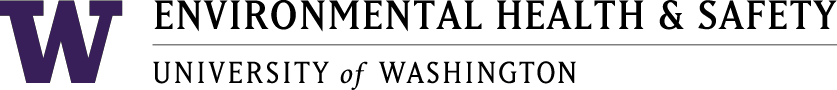 Health and Safety Committee 10 Meeting MinutesApril 18, 2022	1:00 pm – 2:00 pmZoom*X=Present at meeting Meeting notes recorded by JMAgendaCall to order Approval of March minutesOARS Reports March 2022U-Wide Report March 2022 and Open DiscussionAdjourn1. Call to Order: Meeting called to order at 1:03 pm2. Approval of Minutes: Amended and approved March minutes3. OARS Reports 12-043 – employee cutting 2” suction hose with box cutter, cut pointer knuckle, required stitches – openKO will contact lab and remind supervisor to complete OARS report 01-008 – employee was pouring liquid nitrogen from dewar, splash on their shoe got through sock and blistered skin – closedJW will follow up Water Resistant Shoe Covers02-038 – strong odor of a decaying animal, nauseating for employee – open JC put in a work order because of the odorPest control is planning to (or has already done so) open the walls to investigateEH&S can air sample for all gases except for natural gas EH&S should be copied on work order requests – SH will follow up03-020 – two ticks removed from skin, experienced tick related illness symptoms days later – open 03-039 – slipped on metal traction plates, broke left arm - open03-060 – cutting a cable wearing nitrile gloves, cut finger – closed 4. U-Wide Report and Open DiscussionU-Wide meeting minutes EH&S has a contract with ErgoFit (for office ergonomics) – for high-risk cases, there is a consultant that can be brought inEmergency management – they ran the UW alert system test and found some technical issues that they are working to fix Claims services – worried about people making statements that could be connected to accepting liability Would like OARS reports to remain factual and objectiveHusky Coronavirus Testing – found that people who were out for at least 5 days are still testing positive for the virus5. Adjourn: Meeting adjourned at 1:59pm